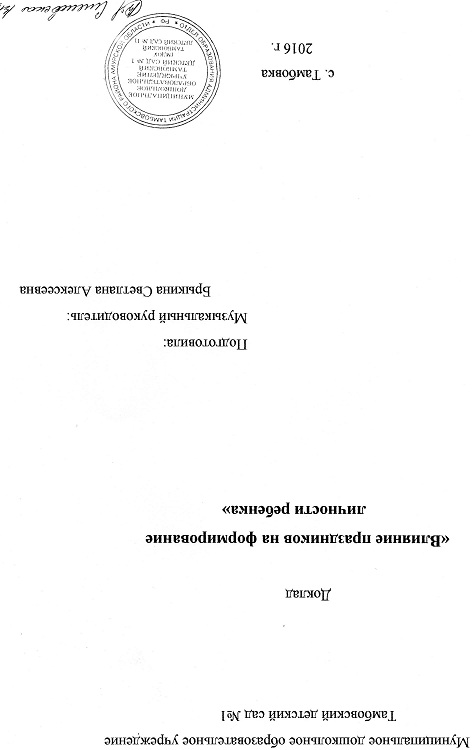 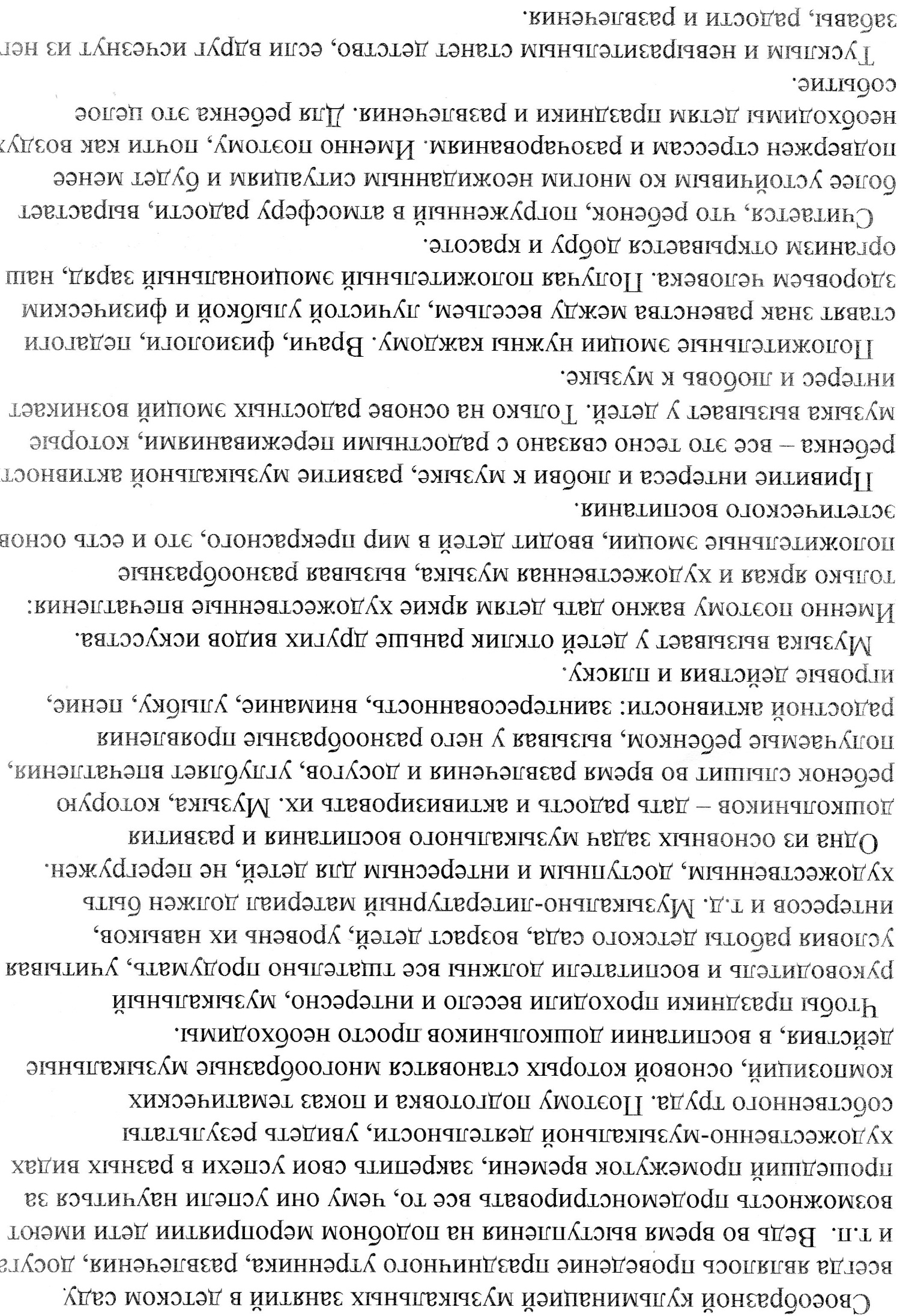 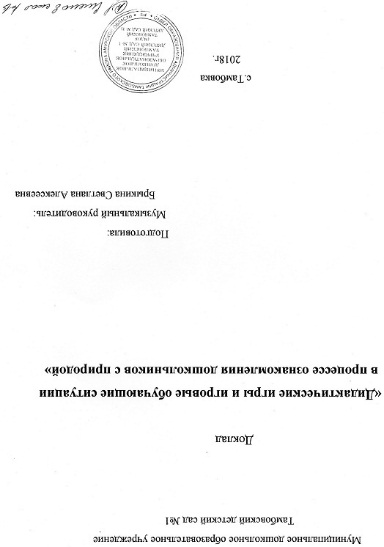 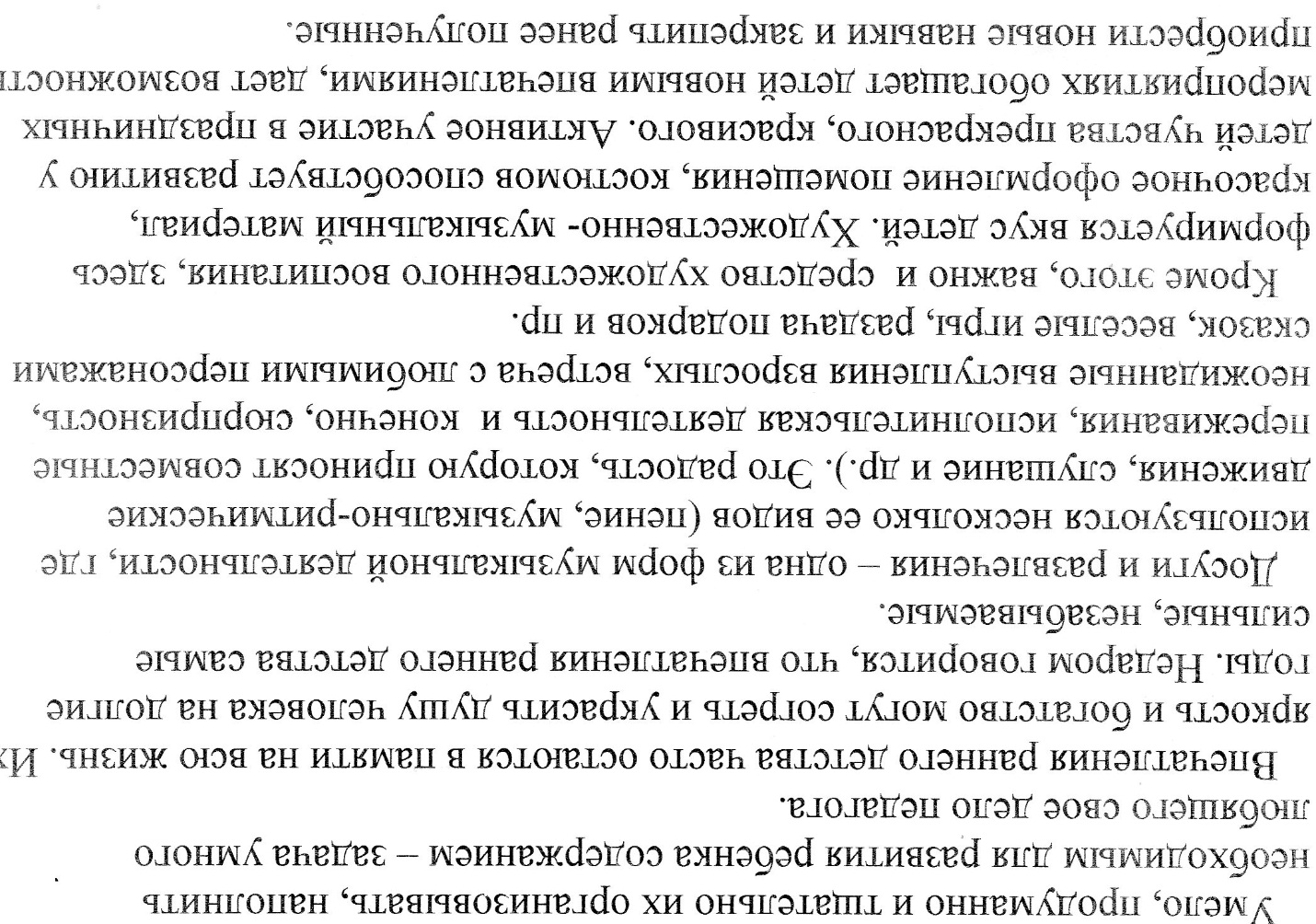 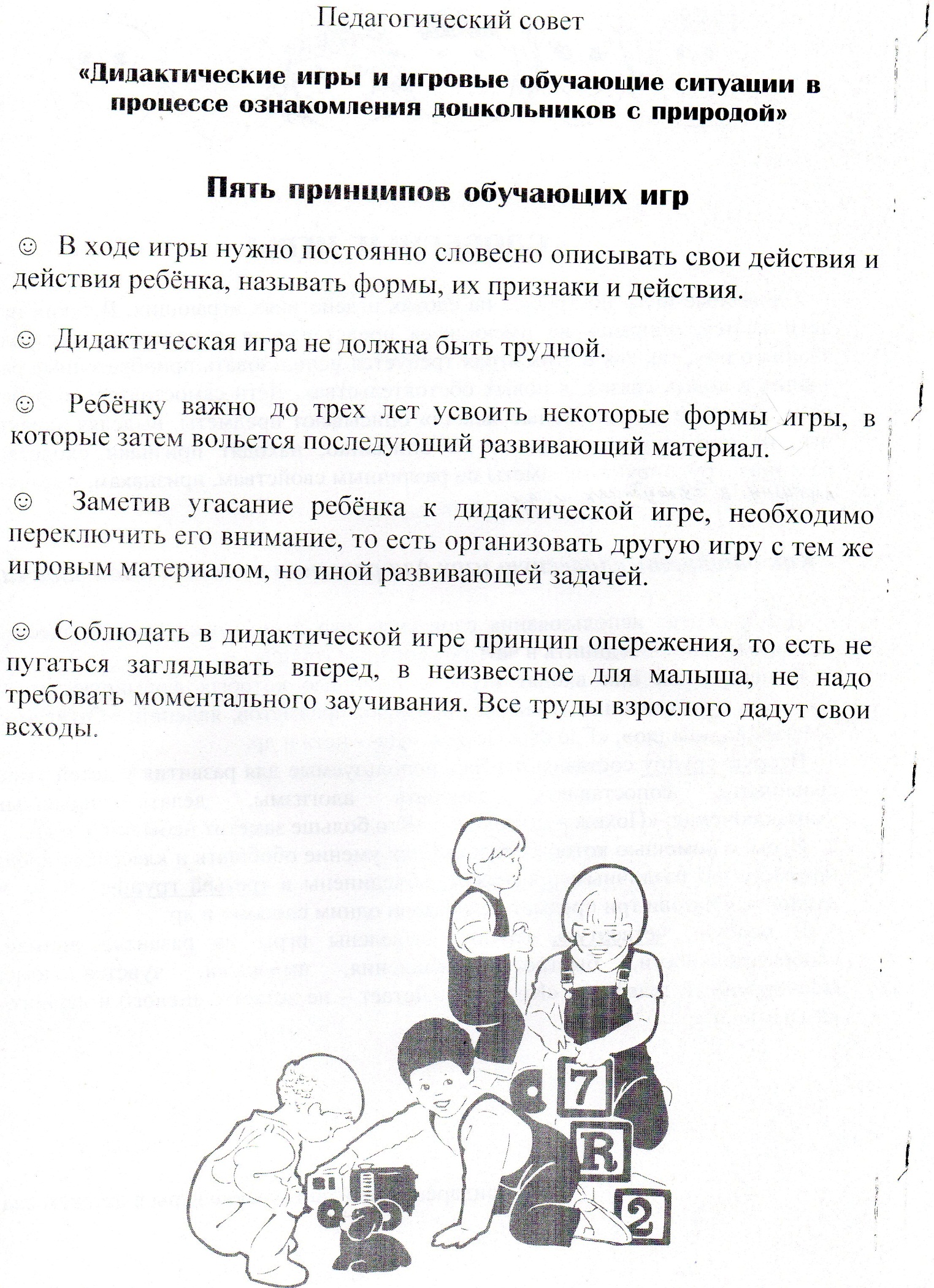 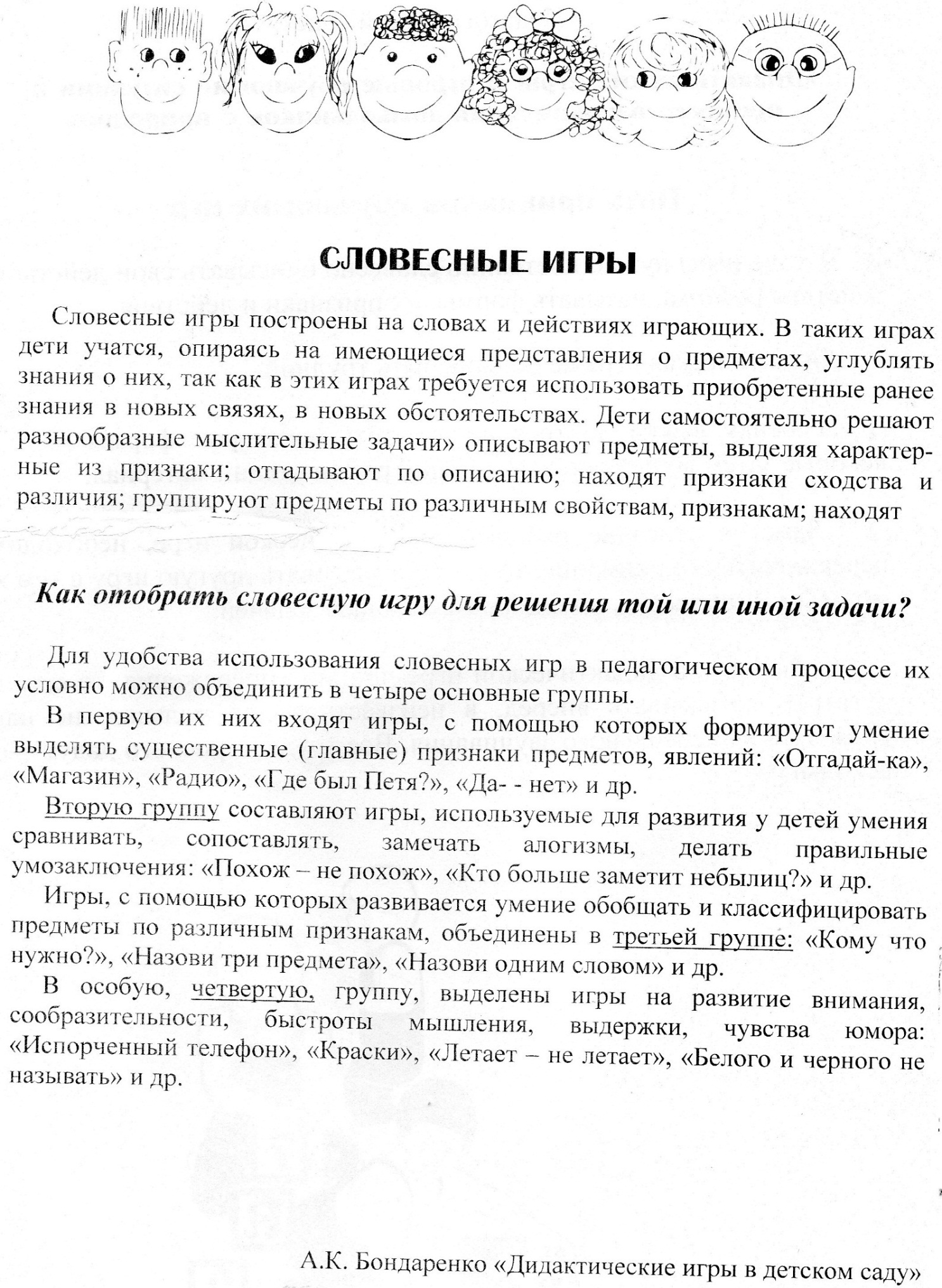                         Дидактические игрыМузыкально-дидактические игры способствуют развитию сенсорных способностей детей, стимулируют их на прослушивание произведения, узнавание или выделение выразительных музыкальных средств (высота звучания, тембр, динамика, ритм).Игры на развитие звуковысотного слуха:«Мама птица и птенчики»«Чей домик»«Музыкальная лестница»«Качели»Тембрового слуха:«Угадай на чем играю»«Музыкальное эхо»«Музыкальные загадки»Ритмического слуха:«Кто как идет»«Петушок, курочка, цыпленок»«Веселые дудочки»Динамический слух«Громко тихо запоем»